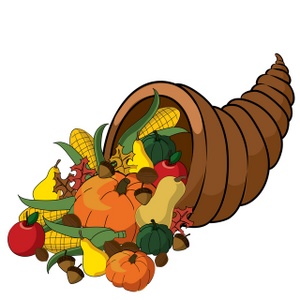 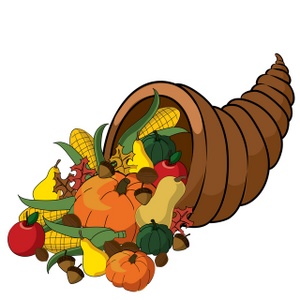                                                                                    PRAYER OF THANKSGIVING                                   FOR GOD’S NEVER-ENDING LOVEINTRODUCTIONLeader asks for volunteers to answer questions about life’s basic necessities and their sources.  With the help of the volunteers, leader identifies the living breath of God that sustains our lives.  God breathed life into Adam and Eve.  God continues to breathe life into us.  Leader invites everyone to sit quietly for a minute to take some deep breaths by closing their eyes, inhaling through their noses and exhaling through mouths. Thanksgiving is a holiday to praise God for all the blessings God has given us to share, our lives, our families and friends, our beautiful world, God’s love, and more.Psalm 150 invites everything that has breath give praise to God.  PRAYERLeader: Let us pray.Gracious God, We thank you for all your gifts. We remember all the ways you bless us.We thank you now and always for your goodness to us,Your life-giving breath,Your care of creation, Your love for your people throughout the world.We make our thanksgiving prayer through Christ, our Lord.R: Amen.PSALM 136:  Thanksgiving for God’s Mercy L:    Give thanks to God, for God is good!R:   God’s love never ends!
L:    God alone has done great wonders!
R:   God’s love never ends!
L:   God skillfully made the heavens!
R:   God’s love never ends!L:   God spread the earth upon the waters!
R:  God’s love never ends!
L:   God made the great lights, R:  God’s love never ends!
L:   The sun to rule the day,
R:  God’s love never ends!
L:   The moon and stars to rule the night,
R:  God’s love never ends!R:  AmenNABRE Paraphrased from the NABRELITANY OF THANKSGIVINGL:   Let us give thanks to God our Father for all good gifts:Leader asks everyone to think of something for which they are thankful.  Leader invites anyone interested to stand in turn and loudly announce something for which they are thankful.  All respond Thank you, God!   Another person stands and announces something for which they are thankful.  And so on.  If no one stands, the leader proceeds:  L:   For the moon and stars to rule the night;
R:  Thank you, God!      For the beauty and wonder of your creation, earth, sky and sea;
R:  Thank you, God!      For the lives of men and women who reveal the image of Christ;R:  Thank you, God!      For our daily food and drink, our homes and families, and friends;R:  Thank you, God!      For minds to think, and hearts to love, and hands to serve;
R:  Thank you, God!      For health and strength to work and leisure to rest and play;
R:  Thank you, God!      For the brave and courageous, who are patient in suffering;
R:  Thank you, God!      For all brave seekers for truth, liberty, and justice;
R:  Thank you, God!      For the communion of saints, in all times and places;
R:  Thank you, God!PRAYERLeader: Let us pray.Generous God,Look at the many gifts you have given to us. Help us to be people who willingly share those things with others out of thankfulness to you.Above all, we give you thanks for the great mercies and promises  given to us in Christ Jesus our Lord. To him be praise and glory, with you, O Father, and the Holy Spirit, now and forever. R:  Amen.      Litany and Prayer adapted from the Book of Common Prayer, pp. 836-83, and Thanksgiving Prayer Service, www.SadlierWeBelieveBlog.com.  SONG: Now Thank We All Our God (Ritual Song #700, vv. 1-3)